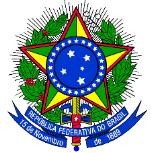 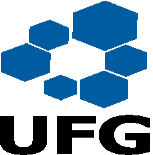 UNIVERSIDADE FEDERAL DE GOIÁSFACULDADE DE FILOSOFIAPROGRAMA DE PÓS-GRADUAÇÃO EM FILOSOFIAREQUERIMENTO DE PRORROGAÇÃO DE PRAZO PARADEFESA DE DISSERTAÇÃO/TESE___________________________, aluno(a) regularmente matriculado(a) no Programa de Pós-Graduação em Filosofia da Universidade Federal de Goiás, nível de _____________ (Mestrado ou Doutorado), solicita à Coordenadoria desse Programa a prorrogação do prazo máximo para defesa da dissertação por mais ____ meses (máximo de 6 meses no Mestrado/12 meses no Doutorado)., nos termos do artigo 27 da Resolução n° – CEPEC Nº 1677 /2020.Goiânia, ____ de _______________ de 20___._______________________________          ________________________________        Assinatura do(a) Pós-Graduando(a)                       Assinatura do(a) Orientador(a)